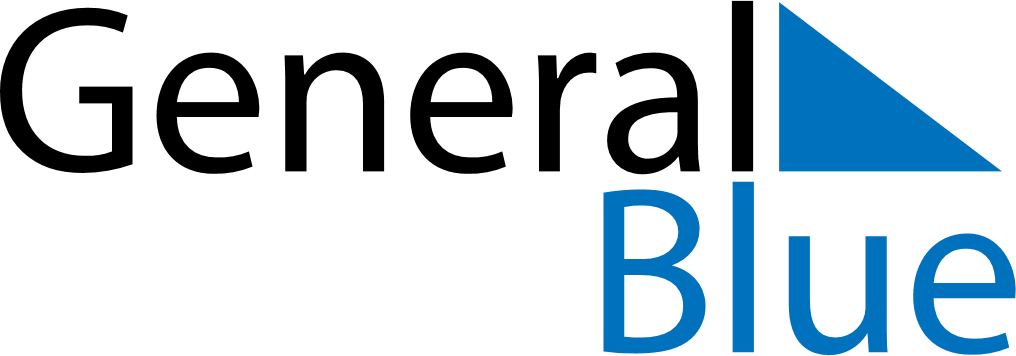 September 1880September 1880September 1880September 1880September 1880SundayMondayTuesdayWednesdayThursdayFridaySaturday123456789101112131415161718192021222324252627282930